Что делает психолог в детском саду?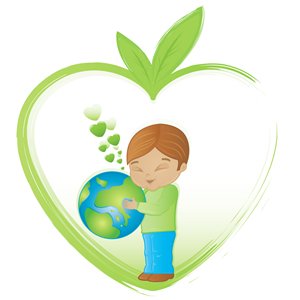 Всем родителям хорошо известно, что должны делать для ребенка педиатр, логопед, воспитатель и школьный учитель. Нужен ли в этом перечне еще и детский психолог? А если нужен, то чем детский психолог отличается от других специалистов? Попробуем ответить на эти вопросы.Детского психолога не стоит путать ни с психиатром, ни с невропатологом, ни с любым другим врачом – это не медицинская специальность. Детский психолог не ставит диагноз, не выписывает рецепты. Он занимается не состоянием внутренних органов и внешнего вида ребенка, а другими детскими проблемами. Перечень детских проблем весьма обширен и напрямую зависит от возраста.Детский психолог - специалист, который помогает взрослым понять, что происходит с их ребенком и c ними. Психолог работает с актуальным состоянием ребенка и родителя, проводит первичную диагностику, задает вопросы о жизненной ситуации и структуре семьи. В процессе общения психолог помогает родителю (педагогу или ребенку) осознать свою проблему, понять ее причины и найти решение.Деятельность психолога ДОУ направлена непосредственно на детей, но для большей эффективности в нее включаются и другие участники воспитательного процесса – педагоги и родители, которые участвуют в решении проблем детей. Психолог дает им профессиональные рекомендации по работе с ребенком и оказывает поддержку.Проблемы, не входящие в профессиональную компетенцию психолога, решаются посредством переадресации запроса на работу с ребенком и его семьей другим специалистам определенного профиля (логопеду, врачу, социальным службам и т.п.)Родители, дети которых проходят психологическое тестирование, часто волнуются, что результаты станут известны другим людям. Знайте, одна из этических профессиональных норм психологов – это конфиденциальность. Никаких имён. Вся информация по результатам психологического тестирования ребёнка передаётся родителям в устной (или письменной) форме при индивидуальной беседе.